Delaware County Board of Developmental DisabilitiesBoard Meeting MinutesDecember 14, 2023Call to Order Board President, Louis Borowicz called the meeting of the Delaware County Board of Developmental Disabilities to order at 6:30 p.m. on Thursday, December 14, 2023.Roll CallMembers present: Louis Borowicz, David Moser, Ted Klecker, Dana Lehman, Dennis Mowrey, and Kim PirieMembers absent: Howard HeffelfingerRESOLUTION 23-12-01David Moser moved to excuse Howard Heffelfinger from the December 14, 2023 Board meeting.  Dana Lehman seconded the motion.  The motion carried.IntroductionsSuperintendent, Kristine Hodge introduced new Service and Support Administrator Kristen Knight, and Rita Takenaga in her new role as Funding Specialist. Kristen and Rita shared information about themselves and their previous work experience with the Board.Public CommentsDawn Meigs with the Self-Advocates of Delaware County thanked the Board for the grant fund received for the Synergy conference and gave an update of their activities.  Dawn also addressed the Board with her concerns about the funding modernization.Approval of MinutesRESOLUTION 23-12-02Kim Pirie moved to approve the minutes from the November 9, 2023 Board Meeting as presented.  Ted Klecker seconded the motion.  The motion carried.Approval of Financial ReportsSenior Director of Operations and Finance, Amy Funk reviewed the November 2023 financial reports.  RESOLUTION 23-12-03David Moser moved to approve the list of November expenditures and the financial reports as submitted.   Dana Lehman seconded the motion.  The motion carried.Ethics Council ReportThe Ethics Council met at 6:15 p.m. to review 4 staff requests and 44 direct service contracts for potential conflicts.  The Council found that any conflicts with the staff requests will be mitigated, and no conflicts currently exist with the entities submitted for review: Advance DD Care, LLC; Ann-Cecelia Goldin, LLC; Aspire Speech Therapy, LLC; Beyond Healthcare and Education, LLC; Boahen Healthcare Services, LTD; Bridges to Independence, Inc.; Center for Cognitive and Behavioral Therapy of Greater Columbus, Inc.; Children’s Center for Developmental Enrichment, Corp.; Columbus Area Speech Therapy, Inc.; Creative Foundations, Inc.; Divine Mercy Home Healthcare, LLC; Duty Health Care Services, LLC; ECHO Residential Support, Inc.; Embrace Health Agency, LLC; Essentials First Therapy, LLC; Horizon Healthcare Services, LLC; Humanity Health Care Services, LLC; I Am Boundless, Inc.; I Am Boundless, Inc. Behavior Support Services; Journey Together, LLC; Merc Supported Living, LLC; Move to Learn, LLC; Nancy K. Mangini, LLC; Nu Hearts, LLC; PT for Kids, LLC; Recreation Unlimited Farm and Fun Corp.; Reliable, Independent, Dependable, Efficient, LLC (RIDE); Sensory Learning Therapy, LLC; Something to Say, LLC; Speaking of Speech Therapy Services, LLC; Spectrum Therapy, LLC; Speech for Life, LLC; Spirit of Peace Clinical Counseling, LLC; Sweet Skills, LLC; The Alpha Group of Delaware, Inc.; The Alpha Group of Delaware, Inc Benefits Education and Analysis; The Delaware Speech and Hearing Center, Corp.; Viaquest Day and Employment Services, LLC; Viaquest Residential Services, LLC; Victoria Z. Cremer, MA, CCC-SLP, LLC; Way With Words Speech Therapy, LLC; Wholey Sisters Music Together, LLC; Workman Structure, LLC; and The Nisonger Center.RESOLUTION 23-12-04David Moser moved to approve the Ethics Council Report as presented.  Ted Klecker seconded the motion.  The motion carried. Personnel and Programs Committee UpdateTed Klecker, Personnel and Programs Committee member reported that the committee met on December 5, 2023 and recommend that the Board approve the 2024 compensation schedule, the I Am Boundless contract for behavior support services, the ARPA grant submission, the MEORC contract and the revised policies for Professional Development, Eligibility and Family Support Services.New Business - Board Action ItemsProclamation for Dennis MowreyRESOLUTION 23-12-05Dana Lehman moved to approve the proclamation for Dennis Mowrey.  David Moser seconded the motion.  The motion carried.Present and Approve Slate of Board OfficersRESOLUTION 23-12-06Dana Lehman moved to approve the slate of Board Officers as presented by the Nominating Committee, which will be voted on at the January meeting: Louis Borowicz, President; David Moser, Vice President; Ted Klecker, Secretary.  Kim Pirie seconded the motion.  The motion carried.OACB Membership DuesRESOLUTION 23-12-07Kim Pirie moved to approve payment of the OACB Membership invoice.  David Moser seconded the motion.  The motion carried.Behavior Support I am Boundless ContractRESOLUTION 23-12-08David Moser moved to approve the Behavior Support contract for I Am Boundless as recommended by the Personnel and Programs Committee.  Ted Klecker seconded the motion.  The motion carried.Datsmarts ContractRESOLUTION 23-12-09Kim Pirie moved to approve the Datsmarts contract.  Ted Klecker seconded the motion.  The motion carried.Family and Children First Council Memorandum of UnderstandingRESOLUTION 23-12-10David Moser moved to approve the Family and Children First Council Memorandum of Understanding.   Dana Lehman seconded the motion.  The motion carried.MEORC ContractRESOLUTION  23-12-11Ted Klecker moved to approve the MEORC contract as recommended by the Personnel and Programs Committee.  David Moser seconded the motion.  The motion carried.ARPA GrantRESOLUTION 23-12-12Dana Lehman moved to approve the ARPA grant submission as recommended by the Personnel and Programs Committee.  Kim Pirie seconded the motion.  The motion carried.Letter of Intent from Summit HousingRESOLUTION 23-12-13David Moser moved to authorize the Superintendent to sign the letter of intent from Summit Housing.  Dennis Mowrey seconded the motion.  The motion carried.County Commissioners Association of Ohio Service Corporation (CCAOSC) Participation AgreementRESOLUTION 23-12-14David Moser moved to approve the CCAOSC participation agreement.  Ted Klecker seconded the motion.  The motion carried.Resolution to Enter into the CCAOSC Electricity Purchasing ProgramRESOLUTION 23-12-15Dana Lehman moved to enter into the CCAOSC electricity purchasing program.  David Moser seconded the motion.  The motion carried.Resolution to Authorize the Superintendent to Enter into and Execute an Electricity Contract on Behalf of the BoardRESOLUTION 23-12-16David Moser moved to authorize the Superintendent to enter into and execute an electricity contract on behalf of the Board.  Ted Klecker seconded the motion.  The motion carried.Resolution to Authorize the Superintendent to Execute and Provide to CCAOSC any Documents on Behalf of the Board Required for the Board’s Ability to Receive Natural Gas Pursuant to the CCAOSC Natural Gas Purchasing ProgramRESOLUTION 23-12-17Ted Klecker moved to authorize the Superintendent to execute and provide to CCAOSC any documents on behalf of the Board required for the Board’s ability to receive natural gas pursuant to the CCAOSC natural gas purchasing program.  David Moser seconded the motion.  The motion carried.2024 Compensation ScheduleRESOLUTION 23-12-18Kim Pirie moved to approve the 2024 compensation schedule as recommended by the Personnel and Programs Committee.  Ted Klecker seconded the motion.  The motion carried.Revised Eligibility PolicyRESOLUTION 23-12-19Kim Pirie moved to approve the revised Eligibility policy as recommended by the Personnel and Programs Committee.  Dana Lehman seconded the motion.  The motion carried.Revised Family Support Services PolicyRESOLUTION 23-12-20David Moser moved to approve the revised Family Support Services policy as recommended by the Personnel and Programs Committee.  Kim Pirie seconded the motion.  The motion carried.Revised Professional Development PolicyRESOLUTION 23-12-21Dana Lehman moved to approve the revised Professional Development policy as recommended by the Personnel and Programs Committee.  Ted Klecker seconded the motion.  The motion carried.Department ReportsEnrollment and PersonnelSuperintendent Kristine Hodge reviewed the November 2023 Enrollment and Personnel reports.AdjournmentRESOLUTION 23-12-22Dennis Mowrey moved to adjourn the meeting.  Dana Lehman seconded the motion.  The motion carried.  The meeting adjourned at 7:07 p.m. Respectfully submitted,							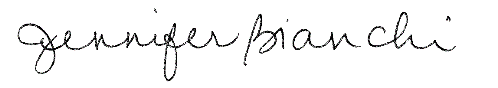 Jennifer BianchiExecutive Assistant